РОСТОВСКАЯ ОБЛАСТЬ          ВЕРХНЕДОНСКОЙ РАЙОНМУНИЦИПАЛЬНОЕ ОБРАЗОВАНИЕ «КАЗАНСКОЕ СЕЛЬСКОЕ ПОСЕЛЕНИЕ»СОБРАНИЕ ДЕПУТАТОВКАЗАНСКОГО СЕЛЬСКОГО ПОСЕЛЕНИЯ РЕШЕНИЕ28.04.2016                                               № 223                                             ст. КазанскаяО проекте решения Собрания депутатов Казанскогосельского поселения «О целесообразности изменения границ муниципального образования «Казанскоесельское поселение»На основании статьи 12 Федерального закона от 6 октября 2003 года 
№ 131-ФЗ «Об общих принципах организации местного самоуправления в Российской Федерации», статьи 10 Областного закона от 28 декабря 2005 года № 436-ЗС «О местном самоуправлении в Ростовской области», Устава муниципального образования «Казанское сельское поселение», в целях описания и утверждения границ муниципального образования «Казанское сельское поселение», в соответствии с требованиями градостроительного и земельного законодательства Собрание депутатов Казанского сельского поселения решило:1.  Принять за основу проект решения Собрания депутатов Казанского сельского поселения «О целесообразности изменения границ муниципального образования «Казанское сельское поселение» согласно приложению к настоящему решению.                                        2. Назначить публичные слушания по проекту решения Собрания депутатов Казанского сельского поселения «О целесообразности изменения границ   муниципального  образования «Казанское сельское поселение» на «06» мая 2016 года по адресу: Ростовская область, Верхнедонской район, ст. Казанская, ул. Маяковского, 25, в 11 часов 00 минут.       3. Настоящее решение вступает в силу со дня его официального опубликования.     4. Контроль за исполнением настоящего решения оставляю за собой.Глава Казанскогосельского поселения                                                                        Л.А. СамолаеваПриложение к решению Собрания депутатов Казанского сельского поселения от «28» апреля 2016 года № 223«О проекте решения Собрания депутатов Казанского сельского поселения «О целесообразности изменения границ муниципального образования «Казанское сельское поселение»Проект РОСТОВСКАЯ ОБЛАСТЬВЕРХНЕДОНСКОЙ РАЙОНМУНИЦИПАЛЬНО ОБРАЗОВАНИЕ «КАЗАНСКОЕ СЕЛЬСКОЕ ПОСЕЛЕНИЕ»СОБРАНИЕ ДЕПУТАТОВКАЗАНСКОГО СЕЛЬСКОГО ПОСЕЛЕНИЯ РЕШЕНИЕ___________2016 года                                    №___                                    ст. КазанскаяО целесообразности изменения границ муниципального образования «Казанскоесельское поселение»На основании статьи 12 Федерального закона от 6 октября 2003 года 
№ 131-ФЗ «Об общих принципах организации местного самоуправления в Российской Федерации», статьи 10 Областного закона от 28 декабря 2005 года № 436-ЗС «О местном самоуправлении в Ростовской области», Устава муниципального образования «Казанское сельское поселение», в целях описания и утверждения границ муниципального образования «Казанское сельское поселение», в соответствии с требованиями градостроительного и земельного законодательства Собрание депутатов Казанского сельского поселения решило:1. Признать целесообразным изменение границ муниципального образования «Казанское сельское поселение» согласно приложению к настоящему решению путем: а) включения в состав территории муниципального образования «Казанское сельское поселение» Верхнедонского района земельного участка общей площадью 19,00 га из состава территории муниципального образования «Казансколопатинское сельское поселение» Верхнедонского района;                                                 б) передачи из состава территории муниципального образования «Казанское сельское поселение» Верхнедонского района земельного участка общей площадью 23,66 га и включения его в состав территории муниципального образования «Солонцовское сельское поселение» Верхнедонского района.2. Настоящее решение вступает в силу со дня его официального опубликования.3. Контроль за исполнением настоящего решения оставляю за собой.     Глава Казанского сельского поселения                                                                Л.А. СамолаеваПриложение к решению Собрания депутатов Казанского сельского поселения  «О целесообразности изменения границ  муниципального образования  «Казанское сельское поселение»  Проектный план прохождения уточненной границы муниципального образования «Казанское сельское поселение» в соответствиис требованиями градостроительного и земельного законодательства 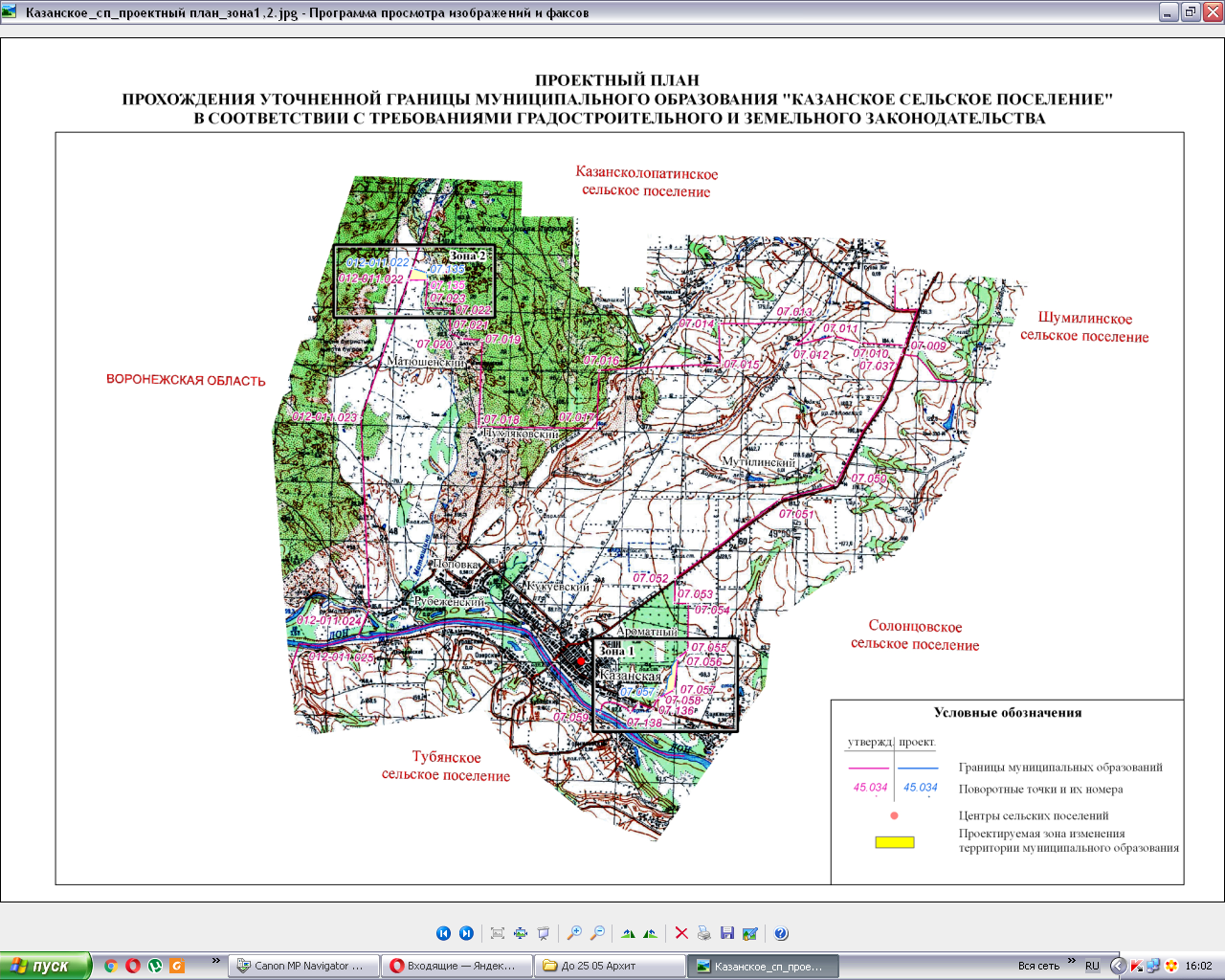 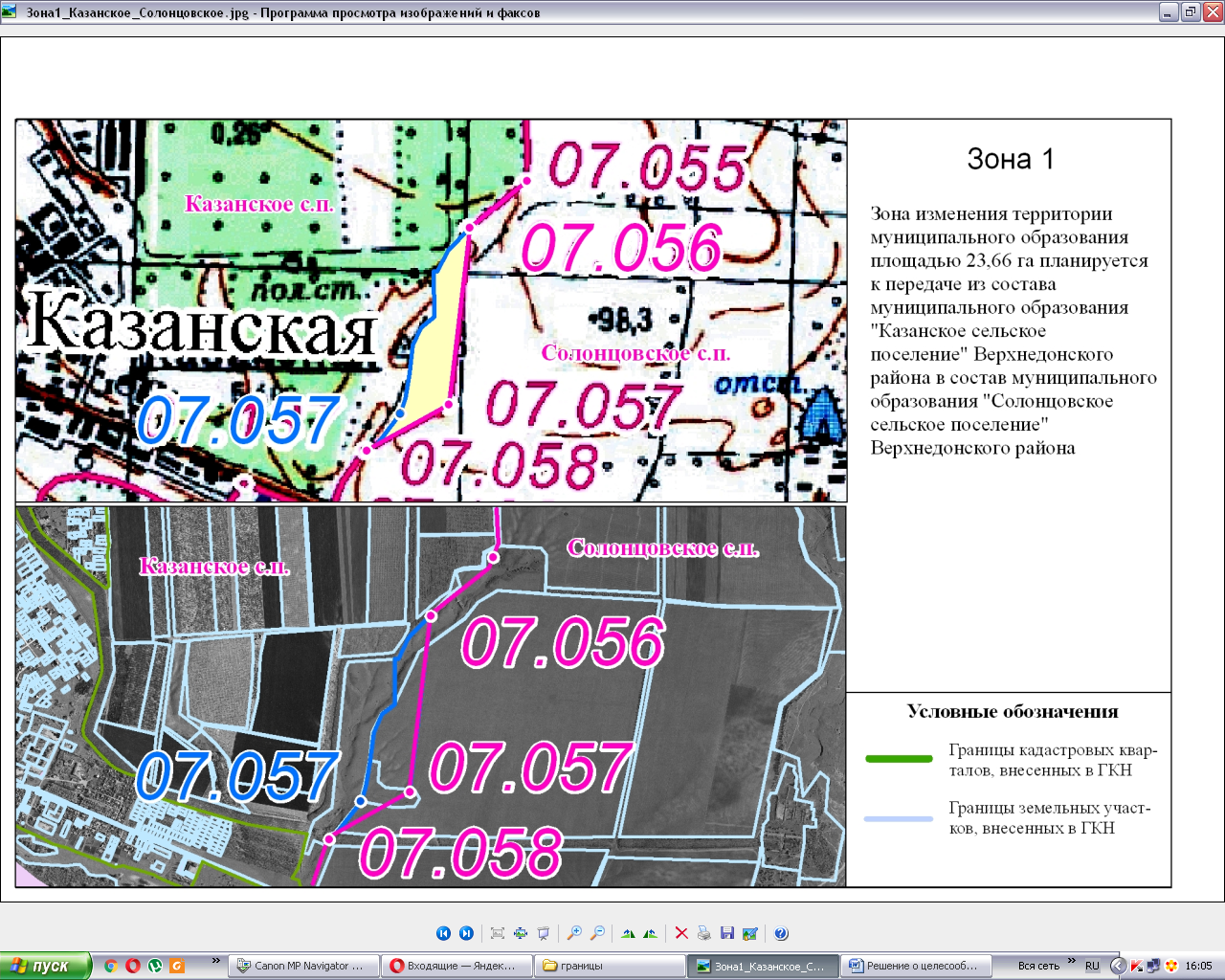 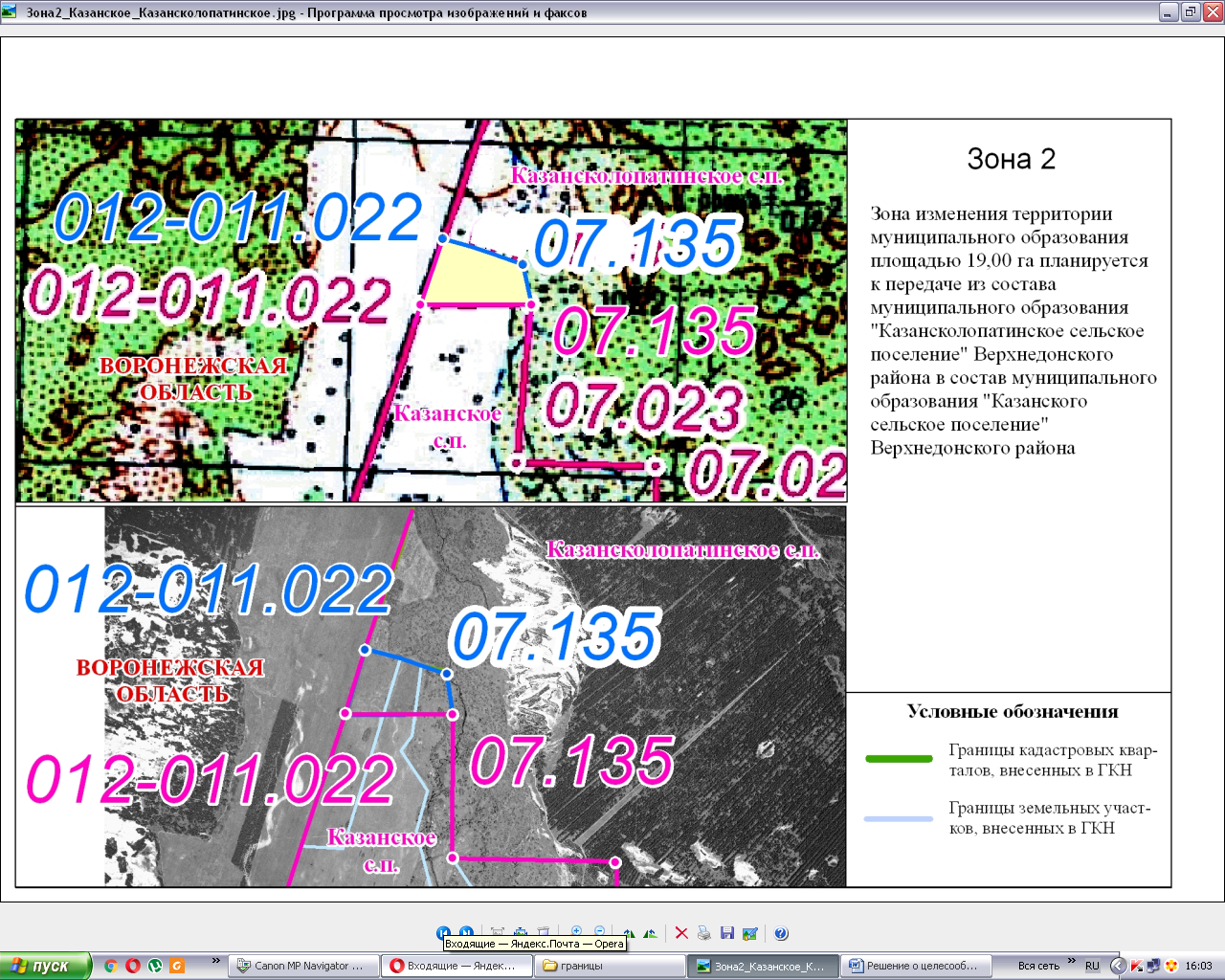 БЮЛЛЕТЕНЬОфициальный вестникКазанского сельского поселенияРОССИЙСКАЯ ФЕДЕРАЦИЯРОСТОВСКАЯ ОБЛАСТЬВЕРХНЕДОНСКОЙ  РАЙОНМУНИЦИПАЛЬНОЕ ОБРАЗОВАНИЕ«КАЗАНСКОЕ СЕЛЬСКОЕ ПОСЕЛЕНИЕ»СОБРАНИЕ ДЕПУТАТОВ КАЗАНСКОГО  СЕЛЬСКОГО ПОСЕЛЕНИЯРЕШЕНИЕ28 апреля 2016г.                              №221                                    ст. КазанскаяОб утверждении схемы многомандатных избирательныхокругов при проведении выборов депутатов Собрания депутатовКазанского сельского поселениячетвертого созыва          На основании ст.8 Областного закона  от 08 августа 2011г. №645-ЗС «О выборах депутатов представительных органов муниципальных образований в Ростовской области», Собрание депутатов Казанского сельского поселения РЕШИЛО:1.Утвердить схему  многомандатных избирательных округов при проведении выборов депутатов Собрания депутатов  Казанского сельского поселения четвертого созыва:Казанский пятимандатный избирательный округ №1ст. Казанская х. Ароматный  в границах  избирательного участка №373, включая улицы Армейскую, Абрикосовую, Бабушкина, Банковскую, Виноградную, Ватутина, Гагарина, Гастелло,  Гоголя, Добролюбова, Есенина,  Кирова  (дома от №69 до №73а, №80), Коммунальную (дома №3,5,7,  № 14, 14а, 17- 49 по нечетной стороне, №20, 20а, от №22 до №66 по четной стороне); Лесхозную, Матросова  (дома от №44 до №50 по четной стороне, от №29 до №37 по нечетной стороне); ул. Маяковского (дома от №61 до №91, №101 по нечетной стороне, от №64 до №102 по четной стороне),  Мира, Молодежную,   Некрасова, Новостроечную, Новую, Овражную, Октябрьскую, Осипенко, Подтелкова, Первомайскую (дом № 47), Садовую, Северную, Советскую  (дома от №75 до №151, №163  по нечетной стороне, от №62 до №172 по четной стороне), Станичную,  ул. Степную (дома от №39 до №87 по нечетной стороне, от №32 до №76 по четной стороне), Строителей, Тимирязева (дома от №72 до №114 по четной стороне, от  №89 до №143 по нечетной стороне);  Чернышевского, Чехова, Школьную, ул. Щербакова (дома от №49 до №93 по нечетной стороне, от №52 до №96 по четной стороне);  а также переулки Александровский, Донской,  Заводской, Полевой, Рыбачий, Спортивный, Тихий, Ягодный, Дружбы,  Звездный, Малый, Радужный, Футбольный.Местонахождение окружной избирательной комиссии - ст. Казанская, ул.Матросова, 12;   Число избирателей – 2829.Казанский пятимандатный избирательный округ №2ст. Казанская  в границах  избирательного участка  №374, включая улицы Горького, Дачную, Дальнюю, Раздольную, Придорожную, Светлую, Новоселов, Дзержинского,  Калинина,  Кирова (дома от №1 до №67 по нечетной стороне, от №2 до №78 по четной стороне), Коммунальную (дом №14а), Комсомольскую, Котовского, Куйбышева, Лазо, Ленина, Лермонтова, Маяковского (дома от №1 до №59 по нечетной стороне, от №2 до    №62 по четной стороне); Нижнюю, Орджоникидзе, Первомайскую (кроме дома №47), Пилорамную, Пионерскую, Производственную, Пушкина, Степную (дома от №1 до №35 по нечетной стороне, от №2 до №26 по четной стороне), Советскую (дома от №1 до №75 по нечетной стороне, от №2 до №60 по четной стороне), Тимирязева (дома от №1 до №87 по нечетной стороне,  от №2 до №70 по четной стороне);  Франко, Фурманова, Фрунзе, Чапаева, Чкалова,  Шолохова, Щербакова (дома от №1 до №47 по нечетной стороне,  от №2 до №50 по четной стороне), Трудовая, Матросова (дома от №7 до №23 по нечетной стороне, от  №2 до  №40  по четной стороне);  х. Мутилинский,  х. Матюшенский,    х. Пухляковский,   х. Поповка,   х. Рубеженский,  х.Кукуевский;Местонахождение окружной избирательной комиссии - ст. Казанская, ул.Матросова, 12;   Число избирателей – 2904.2.Опубликовать схему многомандатных избирательных округов в «Официальном вестнике Казанского сельского поселения» не позднее чем через пять дней после принятия настоящего Решения.3.Контроль за исполнением настоящего Решения возложить  оставляю за собой.     Глава Казанского сельского поселения                                              Л.А.СамолаеваГрафическое изображение схемы пятимандатных избирательных округов №1, №2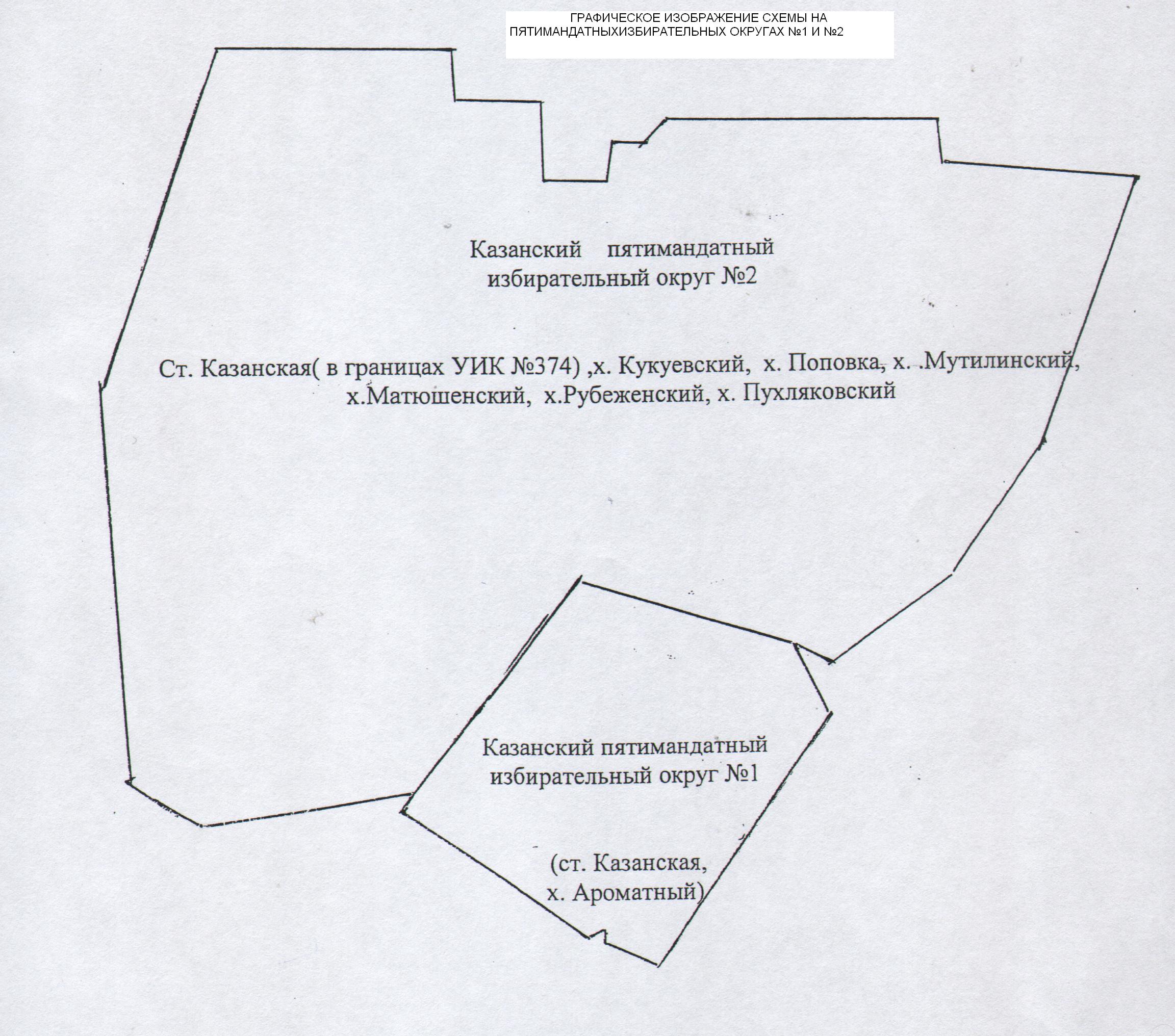 ИЗДАТЕЛЬ ОФИЦИАЛЬНОГО БЮЛЛЕТЕНЯ:Администрация Казанского сельского поселенияОтпечатано в Администрации Казанского сельского поселения Верхнедонского района:346170, ул. Маяковского,25ст. КазанскаяE-mail:kazsp06059@yandex.ruРАСПРОСТРАНЯЕТСЯ БЕСПЛАТНОТираж 30 экземпляров